ПРОЕКТвнесен Главой Тутаевскогомуниципального районаС.А. Левашовым ___________________(подпись)«___»__________2014 г. 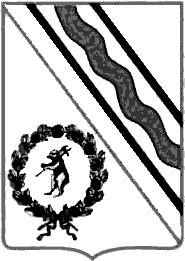 Муниципальный СоветТутаевского муниципального районаРЕШЕНИЕот __________________№_____ -гг. Тутаевпринято на заседанииМуниципального СоветаТутаевского муниципального района_______________О внесении изменений в решениеМуниципального Совета Тутаевского муниципального района от28.09.2012 № 116-г «Об утвержденииположения о бюджетном устройствеи бюджетном процессе в Тутаевскоммуниципальном районе»В соответствии с Бюджетным кодексом Российской Федерации, Уставом Тутаевского муниципального района, в целях правового регулирования бюджетного процесса в Тутаевском муниципальном районе Муниципальный Совет Тутаевского муниципального районаРЕШИЛ:1. Внести в Положение о бюджетном устройстве и бюджетном процессе в Тутаевском муниципальном районе, утвержденное решением Муниципального Совета Тутаевского муниципального района от 28.09.2012 № 116-г, следующие изменения:1)по тексту Положения о бюджетном устройстве и бюджетном процессе в Тутаевском муниципальном районе слова «очередной финансовый год (очередной финансовый год и плановый период)» заменить словами «очередной финансовый год и плановый период» в соответствующем падеже; 2)в пункте 1 статьи 4 слова «, за исключением решения о бюджете» исключить; 3)в статье 5:- в пункте 2:в абзаце втором слова «и коды» исключить;абзац третий изложить в следующей редакции:«перечень главных распорядителей бюджетных средств бюджета Тутаевского муниципального района в составе ведомственной структуры расходов бюджета,»;абзац четвертый изложить в следующей редакции:«перечень разделов, подразделов, целевых статей (муниципальных программ и непрограммных направлений деятельности), групп (групп и подгрупп) видов расходов бюджета ТМР в составе ведомственной структуры расходов бюджета ТМР либо в установленных Бюджетным кодексом Российской Федерации случаях сводной бюджетной росписью бюджета Тутаевского муниципального района,»;в абзаце пятом слова «и коды» исключить; 4)в статье 10:в абзаце втором слова «в том числе» заменить словом «включая»;абзац четвертый изложить в следующей редакции:«предоставление бюджетных инвестиций юридическим лицам, не являющимся муниципальными учреждениями и муниципальными унитарными предприятиями»;в абзаце шестом слова «- производителям товаров, работ, услуг» исключить;5)в статье 11:- в пункте 1 слова «долгосрочными целевыми программами ТМР» заменить словами «муниципальными программами»;- пункт 2 исключить;6) в статье 12:- пункт 1 дополнить абзацем следующего содержания:«Решения о предоставлении бюджетных инвестиций юридическим лицам, не являющимся муниципальными учреждениями и муниципальными унитарными предприятиями, в объекты капитального строительства за счет средств бюджета ТМР принимаются в форме правовых актов Администрации ТМР в определяемом ею порядке.»;- пункт 2 изложить в следующей редакции:«2. Бюджетные инвестиции, планируемые к предоставлению юридическим лицам, указанным в пункте 1 настоящей статьи (за исключением бюджетных инвестиций, указанных в абзаце втором пункта 1 настоящей статьи), утверждаются решением о бюджете ТМР в качестве отдельного приложения к решению с указанием юридического лица, объема и цели предоставляемых бюджетных инвестиций.»;7) статью 13 изложить в следующей редакции:«Статья 13. Муниципальные программы1. Муниципальные программы, реализуемые за счет средств бюджета ТМР, утверждаются Администрацией ТМР.Сроки реализации муниципальных программ определяются Администрацией ТМР в установленном ею порядке.Порядок принятия решений о разработке муниципальных программ и их формирования и реализации устанавливается муниципальными правовыми актами Администрации ТМР.2. Объем бюджетных ассигнований на финансовое обеспечение реализации муниципальных программ утверждается решением Муниципального Совета ТМР о бюджете по соответствующей каждой программе целевой статье расходов бюджета в соответствии с утвердившим программу нормативным правовым актом Администрации ТМР.Муниципальные программы, предлагаемые к реализации начиная с очередного финансового года, а также изменения в ранее утвержденные муниципальные программы ТМР подлежат утверждению в сроки, установленные Администрацией ТМР.»;8) дополнить статьей 14.1 следующего содержания:«Статья 14.1 Дорожный фонд Тутаевского муниципального районаВ составе бюджета района на очередной финансовый год и плановый период формируется муниципальный дорожный фонд Тутаевского муниципального района (далее - дорожный фонд).Дорожный фонд создается решением Муниципального Совета ТМР в целях финансового обеспечения дорожной деятельности по проектированию, строительству, реконструкции, капитальному ремонту и содержанию автомобильных дорог общего пользования местного значения ТМР, а также для субсидий на финансирование дорожного хозяйства поселений, входящих в состав ТМР.Объем бюджетных ассигнований дорожного фонда утверждается решением Муниципального Совета ТМР о бюджете ТМР на очередной финансовый год и плановый период в размере  не менее прогнозируемого объема доходов бюджета, установленных решением Муниципального Совета ТМР.Порядок формирования и использования бюджетных ассигнований дорожного фонда устанавливается решением Муниципального Совета ТМР.Бюджетные ассигнования дорожного фонда, не использованные в текущем финансовом году, направляются на увеличение бюджетных ассигнований дорожного фонда в очередном финансовом году.»;9) в статье 16 пункты 1 и 2 изложить в следующей редакции:«1. Дефицит бюджета ТМР на очередной финансовый год и каждый год планового периода устанавливается решением о бюджете в размере, не превышающем 10 процентов утвержденного общего годового объема доходов бюджета без учета утвержденного объема безвозмездных поступлений и (или) поступлений налоговых доходов по дополнительным нормативам отчислений.В случае применения к Тутаевскому муниципальному району мер, предусмотренных пунктом 4 статьи 136 Бюджетного кодекса Российской Федерации, дефицит бюджета не должен превышать 5 процентов утвержденного общего годового объема доходов местного бюджета без учета утвержденного объема безвозмездных поступлений и (или) поступлений налоговых доходов по дополнительным нормативам отчислений.2. В случае утверждения решением о бюджете ТМР на очередной финансовый год и плановый период в составе источников финансирования дефицита бюджета поступлений от продажи акций и иных форм участия в капитале, находящихся в муниципальной собственности, и (или) снижения остатков средств на счетах по учету средств бюджета ТМР дефицит бюджета ТМР может превысить ограничения, установленные настоящей статьей, в пределах суммы указанных поступлений и снижения остатков средств на счетах по учету средств бюджета.»;10) в статье 17:- дополнить новым абзацем двенадцатым следующего содержания:«разница между средствами, перечисленными с единого счета по учету средств бюджета ТМР, и средствами, зачисленными на единый счет по учету средств бюджета ТМР, при проведении операций по управлению остатками средств на едином счете по учету средств бюджета ТМР.»;абзац двенадцатый считать абзацем тринадцатым и изложить его в следующей редакции:«Остатки средств бюджета на начало текущего финансового года в объеме, определяемом решением о бюджете ТМР, могут направляться в текущем финансовом году на покрытие временных кассовых разрывов и на увеличение бюджетных ассигнований на оплату заключенных от имени ТМР контрактов на поставку товаров, выполнение работ, оказание услуг, подлежавших в соответствии с условиями этих муниципальных контрактов оплате в отчетном финансовом году, в объеме, не превышающем сумму остатка неиспользованных бюджетных ассигнований на указанные цели, в случаях, предусмотренных решением о бюджете ТМР.»;- дополнить абзацем четырнадцатым следующего содержания:«В состав операций по управлению остатками средств на едином счете по учету средств бюджета ТМР включаются привлечение и возврат средств организаций, учредителем которых является ТМР и лицевые счета которым открыты в департаменте финансов администрации ТМР в соответствии с законодательством Российской Федерации.»;11) в статье 18:- в абзаце пятом пункта 3  исключить слово «предельный»;12) в абзаце втором статьи 19 после слова «образуют» дополнить словом «районный»;13) в статье 23:- в абзаце шестом пункта 2 после слов «проекты решений о внесении изменений в решение о районном бюджете на текущий финансовый год» дополнить словами «и плановый период»;- абзац одиннадцатый пункта 7 изложить в следующей редакции:«обеспечивает соблюдение получателями межбюджетных субсидий, субвенций и иных межбюджетных трансфертов, имеющих целевое назначение, а также иных субсидий и бюджетных инвестиций, определенных Бюджетным кодексом Российской Федерации, условий, целей и порядка, установленных при их предоставлении;»;14) пункт 2 статьи 24 исключить;15) статью 25 изложить в следующей редакции:«Статья 25 Составление проекта бюджета ТМР1.Организация составления проекта бюджета Тутаевского муниципального района - исключительная прерогатива Администрации Тутаевского муниципального района.Непосредственное составление проекта бюджета ТМР осуществляется департаментом финансов администрации ТМР.2. Порядок и сроки составления проекта бюджета ТМР устанавливаются Администрацией ТМР в соответствии с требованиями, установленными Бюджетным кодексом Российской Федерации и муниципальными правовыми актами Муниципального Совета Тутаевского муниципального района.3. Составление проекта бюджета Тутаевского муниципального района основывается на: Бюджетном послании Президента Российской Федерации; прогнозе социально-экономического развития Тутаевского муниципального района; основных направлениях налоговой и бюджетной политики Тутаевского муниципального района; муниципальных программах Тутаевского муниципального района.4. Одновременно с проектом решения о бюджете ТМР разрабатываются документы и материалы, предусмотренные Бюджетным кодексом Российской Федерации.»;16) статью 28 исключить;17) в статье 29:- пункты 4,5,6 исключить;- пункт 7 изложить в следующей редакции:«7. Проект решения о бюджете ТМР должен содержать общий объем доходов, общий объем расходов, дефицит (профицит) бюджета ТМР и иные показатели, предусмотренные Бюджетным кодексом Российской Федерации.Решением о бюджете ТМР утверждаются:перечень главных администраторов доходов бюджета;перечень главных администраторов источников финансирования дефицита бюджета;распределение бюджетных ассигнований по разделам, подразделам, целевым статьям, группам (группам и подгруппам) видов расходов либо по разделам, подразделам, целевым статьям, муниципальным программам и непрограммным направлениям деятельности, группам (группам и подгруппам) видов расходов и (или) по целевым статьям, муниципальным программам и непрограммным направлениям деятельности, группам (группам и подгруппам) видов расходов классификации расходов бюджетов на очередной финансовый год (очередной финансовый год и плановый период), а также по разделам и подразделам классификации расходов бюджетов в случаях, установленных соответственно Бюджетным Кодексом Российской Федерации, законом Ярославской области, решением Муниципального Совета ТМР;ведомственная структура расходов бюджета на очередной финансовый год и плановый период;общий объем бюджетных ассигнований, направляемых на исполнение публичных нормативных обязательств;объем межбюджетных трансфертов, получаемых из других бюджетов в очередном финансовом году и плановом периоде;общий объем условно утверждаемых (утвержденных) расходов в случае утверждения бюджета на очередной финансовый год и плановый период на первый год планового периода в объеме не менее 2,5 процента общего объема расходов бюджета (без учета расходов бюджета, предусмотренных за счет межбюджетных трансфертов из других бюджетов бюджетной системы Российской Федерации, имеющих целевое назначение), на второй год планового периода в объеме не менее 5 процентов общего объема расходов бюджета (без учета расходов бюджета, предусмотренных за счет межбюджетных трансфертов из других бюджетов бюджетной системы Российской Федерации, имеющих целевое назначение);источники финансирования дефицита бюджета на очередной финансовый год и плановый период;верхний предел муниципального внутреннего долга по состоянию на 1 января года, следующего за очередным финансовым годом и каждым годом планового периода, с указанием в том числе верхнего предела долга по муниципальным гарантиям;иные показатели бюджета, установленные Бюджетным Кодексом Российской Федерации.»; - в пункте 8: абзац второй изложить в следующей редакции:«перечень муниципальных целевых программ и ведомственных целевых программ.»;18) в абзаце третьем статьи 39 слово «возврат» заменить словами «перечисление излишне распределенных сумм, возврат»;19) в статье 42 абзац третий исключить;20) в пункте 2 статьи 44 после слов «Субсидии и субвенции,» дополнить словами «иные межбюджетные трансферты,»;21) статью 47 изложить в следующей редакции:«Статья 47. Завершение текущего финансового года1. Операции по исполнению бюджета завершаются 31 декабря.Завершение операций по исполнению бюджета в текущем финансовом году осуществляется в порядке, установленном департаментом финансов администрации ТМР в соответствии с требованиями настоящей статьи.2. Бюджетные ассигнования, лимиты бюджетных обязательств и предельные объемы финансирования текущего финансового года прекращают свое действие 31 декабря.До последнего рабочего дня текущего финансового года включительно орган, осуществляющий кассовое обслуживание исполнения бюджета, обязан оплатить санкционированные к оплате в установленном порядке бюджетные обязательства в пределах остатка средств на едином счете бюджета.3. Департамент финансов администрации ТМР устанавливает порядок обеспечения получателей бюджетных средств при завершении текущего финансового года наличными деньгами, необходимыми для осуществления их деятельности в нерабочие праздничные дни в Российской Федерации в январе очередного финансового года.»;22) в статье 49:в первом абзаце пункта 2 исключить слова «с приложением документов, подлежащих представлению одновременно с годовым отчетом»; 23) исключить абзацы третий и седьмой пункта 5 статьи 51;24) статью 52 изложить в следующей редакции:«Статья 52. Основы муниципального финансового контроля в Тутаевском муниципальном районе1. Муниципальный финансовый контроль в ТМР осуществляется в целях обеспечения соблюдения бюджетного законодательства Российской Федерации, настоящего Положения и иных нормативных правовых актов, регулирующих бюджетные правоотношения.Муниципальный финансовый контроль в ТМР подразделяется на внешний и внутренний, предварительный и последующий.2. Внешний муниципальный финансовый контроль в сфере бюджетных правоотношений является контрольной деятельностью контрольно-счетных органов ТМР.Порядок осуществления внешнего муниципального финансового контроля определяется решением Муниципального Совета ТМР. 3. Внутренний муниципальный финансовый контроль в сфере бюджетных правоотношений является контрольной деятельностью органов внутреннего муниципального финансового контроля, являющихся органами (должностными лицами) Администрации ТМР. Органы внутреннего муниципального финансового контроля, порядок осуществления полномочий органами внутреннего муниципального финансового контроля по внутреннему муниципальному финансовому контролю определяется муниципальным правовым актом Администрации ТМР.4. Предварительный контроль осуществляется в целях предупреждения и пресечения бюджетных нарушений в процессе исполнения бюджета ТМР.5. Последующий контроль осуществляется по результатам исполнения бюджета ТМР в целях установления законности его исполнения, достоверности учета и отчетности.».2. Контроль за исполнением настоящего решения возложить на постоянную комиссию Муниципального Совета по бюджету, финансам и налоговой политике (Ю.А. Рудинская).3. Опубликовать настоящее решение в Тутаевской массовой муниципальной газете «Берега».4. Настоящее решение вступает в силу после его официального опубликования.Председатель Муниципального СоветаТутаевского муниципального района                                          В.А. КудричевГлава Тутаевскогомуниципального района                                                                С.А. Левашов